Name:___________________________________ Date:_______________ Per._______ U1 CW #4       Solving Multi-Step Linear Equations with Variables on Both SidesToday we will continue our work with equations. We will work on solving equations that have variables on both sides of the equal sign. The key to solving these types of equations is to move all the terms containing the variable to one, and only one, side.Goal: Use Inverse Operations to get all variable terms on one side of = sign and all constant terms on the other side of the = sign.Use Distributive Property, if necessary. Combine like terms on each side of the = sign, if necessaryMove all variable terms to one side of = by adding its inverse to both sides of = sign.Solve as usual using inverse operations to get the variable alone.*** It doesn't matter which side you choose. Just try to pick the easier one.Let’s try a couple together. Directions: Solve the following equations. SHOW ALL STEPS, PLEASE!!!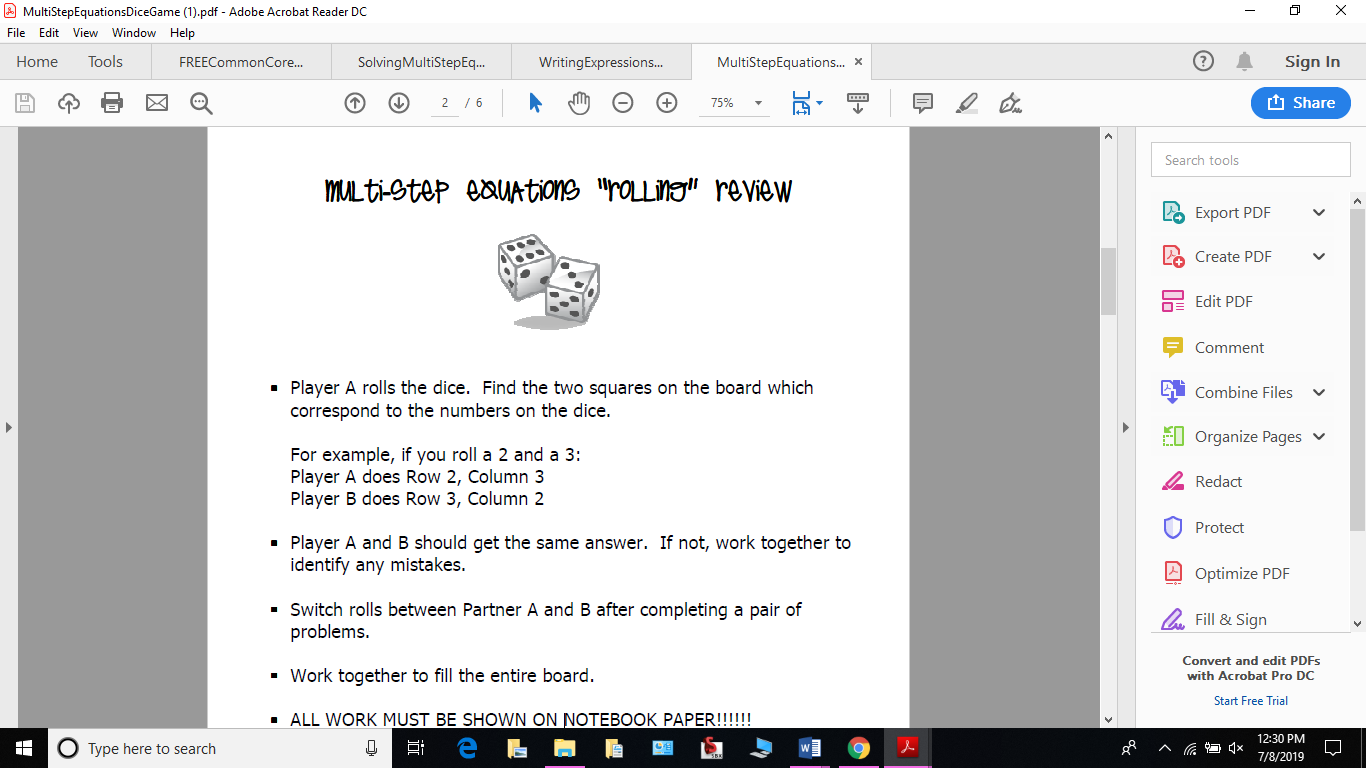 Classroom Activity Directions: ALL WORK FOR PROBLEMS MUST BE SHOWN ON BACK OF THIS PAPER.Original problemMove variables to one side of = signMove constants to the other side of = signUse inverse operations to ensure the coefficient of the variable is 1. SolutionOriginal ProblemDo the Distributive Property First!!!Move variables to one side of = signEliminate adding or subtracting using inverse operationsEliminate multiplying or dividing using inverse operations. Solution!  1. 2. 